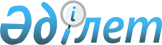 Об утверждении Инструкции о порядке представления кредитными товариществами в Национальный Банк Республики Казахстан ежемесячного баланса и дополнительных данных для расчета пруденциальных нормативов и других обязательных к соблюдению норм и лимитов
					
			Утративший силу
			
			
		
					Постановление Правления Национального Банка Республики Казахстан от 17 июля 1999 года N 217. Утратило силу - постановлением Правления Национального Банка Республики Казахстан от 23 декабря 2002 года N 508 (V022138)



      В целях совершенствования нормативной правовой базы, регулирующей деятельность кредитных товариществ, Правление Национального Банка Республики Казахстан ПОСТАНОВЛЯЕТ: 





      1. Утвердить прилагаемую Инструкцию о порядке представления кредитными товариществами в Национальный Банк Республики Казахстан ежемесячного баланса и дополнительных данных для расчета пруденциальных нормативов и иных обязательных к соблюдению норм и лимитов и ввести в действие со дня государственной регистрации в Министерстве юстиции Республики Казахстан. 



      2. Юридическому департаменту (Шарипов С.Б.) совместно с Департаментом банковского надзора (Жумагулов Б.К.) зарегистрировать настоящее постановление и Инструкцию о порядке представления кредитными товариществами в Национальный Банк Республики Казахстан ежемесячного баланса и дополнительных данных для расчета пруденциальных нормативов и других обязательных к соблюдению норм и лимитов в Министерстве юстиции Республики Казахстан. 



      3. Департаменту банковского надзора (Жумагулов Б.К.) в двухнедельный срок со дня государственной регистрации в Министерстве юстиции Республики Казахстан, довести настоящее постановление и Инструкцию о порядке представления кредитными товариществами в Национальный Банк Республики Казахстан ежемесячного баланса и дополнительных данных для расчета пруденциальных нормативов и других обязательных к соблюдению норм и лимитов до сведения областных филиалов Национального Банка Республики Казахстан и кредитных товариществ.                      



      4. Контроль за исполнением настоящего постановления возложить на заместителя Председателя Национального Банка Республики Казахстан Кудышева М.Т.


     Председатель




  Национального Банка





 


                           ИНСТРУКЦИЯ 






                о порядке представления кредитными






                товариществами в Национальный Банк 






             Республики Казахстан ежемесячного баланса 






       и дополнительных данных для расчета пруденциальных 






     нормативов и обязательных к соблюдению норм и лимитов






      Настоящая Инструкция разработана в соответствии с Указами Президента Республики Казахстан, имеющими силу Закона, "
 О банках 
 и банковской деятельности в Республике Казахстан", "
 О Национальном Банке 
 Республики Казахстан", а также нормативными правовыми актами Национального Банка Республики Казахстан. Инструкция определяет порядок представления кредитными товариществами в Национальный Банк Республики Казахстан (далее - Национальный Банк) ежемесячного баланса и дополнительных данных для расчета пруденциальных нормативов и иных обязательных к соблюдению норм и лимитов. 




 


 Глава 1. Порядок представления кредитными товариществами






         ежемесячного баланса и дополнительных данных 






      1. Кредитные товарищества не позднее первого числа каждого месяца, следующего за отчетным, представляют в Национальный Банк: 



      1) бухгалтерский баланс по форме № 1; 



      2) приложение № 1 к форме № 1 "Доходы и расходы"; 



      3) приложение № 2 к форме № 1 "Условные и возможные требования и обязательства"; 



      4) приложение № 3 к форме № 1 "Счета меморандума к балансу"; 



      5) отчет о результатах финансово-хозяйственной деятельности по форме № 2; 



      6) сведения для расчета пруденциальных нормативов и иных обязательных к соблюдению норм и лимитов (приложение к настоящей Инструкции). 



      2. Балансы, приложения к нему и дополнительные сведения к балансу (далее - баланс) представляются кредитными товариществами по имеющимся в их распоряжении средствам электронной связи (Х-400 позывной "alm statistika") непосредственно в Департамент вычислительных работ Национального Банка (далее - Департамент вычислительных работ). 



      В случае отсутствия средств электронной связи, региональные кредитные товарищества представляют баланс в областной филиал Национального Банка по месту их нахождения в сроки, указанные выше. 



      Областной филиал Национального Банка до 16 часов местного времени следующего рабочего дня передает данную информацию в Департамент вычислительных работ по имеющимся в его распоряжении средствам электронной связи. 



      3. Баланс на бумажном носителе, подписанный первым руководителем и главным бухгалтером (или их заместителями, имеющими право подписи) и заверенный печатью кредитного товарищества, одновременно с балансом на электронном носителе, направляется специальной (фельдъегерской) связью или нарочно в Департамент банковского надзора Национального Банка (далее - Департамент банковского надзора), также в областные филиалы Национального Банка по месту нахождения кредитных товариществ. 



      Кредитные товарищества, расположенные на территории г. Алматы и Алматинской области, за исключением Талдыкорганского региона, баланс на бумажном носителе представляют непосредственно в Департамент банковского надзора. 



      Кредитные товарищества, расположенные на территории Талдыкорганского региона Алматинской области, баланс на бумажном носителе представляют в Алматинский филиал Национального Банка. 



      4. Департамент вычислительных работ осуществляет прием и обработку информации, представленной кредитными товариществами по каналам электронной связи. Не позднее 11 часов следующего дня после представления кредитными товариществами балансов по средствам электронной связи в Национальный Банк Департамент вычислительных работ представляет в Департамент банковского надзора результаты обработки информации, полученной по каналам электронной связи. 



      5. Департамент банковского надзора осуществляет проверку правильности оформления и полноты представленной информации на бумажных носителях, производит сверку балансов на бумажных носителях с данными, представленными кредитными товариществами по каналам электронной связи, с учетом результатов обработки данных, полученных от Департамента вычислительных работ на предмет их соответствия. В случае выявления недостатков (несоответствия) или наличия иных замечаний Департамент банковского надзора сообщает об этом кредитному товариществу. Кредитное товарищество обязано представить в Национальный Банк баланс с учетом замечаний в сроки, устанавливаемые Департаментом банковского надзора для их устранения. 



      6. Для внесения уточнений и дополнений в ранее представленную информацию кредитное товарищество представляет нарочно или по каналам имеющейся в распоряжении связи в Департамент банковского надзора письмо с указанием характера и причины изменения данных, подписанное первым руководителем и главным бухгалтером кредитного товарищества (или их заместителями, имеющими право подписи). 





              Глава 2. Заключительные положения 




      7. В случае непредставления или нарушения сроков представления баланса кредитным товариществом, указанных в пункте 2 настоящей Инструкции, а также представление неполной и/или недостоверной информации к кредитному товариществу могут быть применены ограниченные меры воздействия и санкции, установленные банковским законодательством. 



      8. Вопросы, не урегулированные настоящей Инструкцией, регулируются действующим законодательством Республики Казахстан. 


   Председатель




Национального Банка





                                         Приложение 



                            к Инструкции о порядке представления 



                                 кредитными товариществами в 



                           Национальный Банк Республики Казахстан 



                           ежемесячного баланса и дополнительных 



                             данных для расчета пруденциальных 



                              нормативов и иных обязательных к 



                          соблюдению норм и лимитов, утвержденной 



                                   постановлением Правления



                          Национального Банка Республики Казахстан 



                                №N 217 от 17 июля 1999 г. 



     Сноска. Приложение с дополнениями, внесенными 


 постановлением 


 Правления Национального Банка РК от 25 декабря 1999 года N 436.





_______________________________________________________________



PR! BS!              Наименование



---------------------------------------------------------------



8  001  Сумма совокупной задолженности перед кредитным 



        товариществом по ссудам, овердрафтам, векселям, факторингу, 



        форфейтингу, срочному депозиту и предоставленному 



        финансовому лизингу одного клиента или группы 



        взаимосвязанных клиентов плюс сумма внебалансовых 



        обязательств, выданных в отношении этого клиента или группы 



        взаимосвязанных клиентов, минус сумма обеспечения по 



        обязательствам клиента в виде денег на депозите в данном 



        кредитном товариществе, государственных ценных бумаг, 



        гарантий Правительства Республики Казахстан, а также 



        гарантий банков и финансовых организаций, имеющих 



        долгосрочный, краткосрочный и/или индивидуальный рейтинг 



        не ниже категории "А" любого из рейтинговых агентств, 



        перечень которых утверждается Правлением Национального 



        Банка



8  002  Сумма совокупной задолженности перед кредитным 



        товариществом по ссудам, овердрафтам, векселям, факторингу, 



        форфейтингу, срочному депозиту и предоставленному 



        финансовому лизингу акционеров (участников) кредитного 



        товарищества плюс сумма внебалансовых обязательств, 



        выданных в отношении этих клиентов, минус сумма 



        обеспечения по обязательствам клиента в виде денег на 



        депозите в данном кредитном товариществе, государственных 



        ценных бумаг, гарантий Правительства Республики Казахстан,а 



        также гарантий банков и финансовых организаций, имеющих 



        долгосрочный, краткосрочный и/или индивидуальный рейтинг 



        не ниже категории "А" любого из рейтинговых агентств, 



        перечень которых утверждается Правлением Национального 



        Банка



8  003  Сумма максимального риска на одного заемщика по бланковым 



        кредитам



8  004  Стоимость собственных акций (доли уставного капитала), 



        выставленных в залог одним акционером (участником) 



        кредитного товарищества



8  005  Сумма денег, учитываемых на счете 2229 в части сумм до 



        востребования 



8  006  Счет 2552 в части обязательств, по которым не оговорен 



        срок их исполнения



8  007  Счет 2851 в части обязательств, по которым не оговорен 



        срок их исполнения



8  008  Счет 2852 в части обязательств, по которым не оговорен 



        срок их исполнения



8  009  Счет 2854 в части обязательств, по которым не оговорен 



        срок их исполнения



8  010  Счет 2855 в части обязательств, по которым не оговорен 



        срок их исполнения



8  011  Счет 2856 в части обязательств, по которым не оговорен 



        срок их исполнения



8  012  Счет 2860 в части обязательств, по которым не оговорен 



        срок их исполнения



8  013  Счет 2870 в части обязательств, по которым не оговорен 



        срок их исполнения



_______________________________________________________________



 





                                        Форма N 2



                                 Утверждена постановлением



                               Правления Национального Банка



                                "Об утверждении форм годовой



                                 финансовой отчетности для



                            кредитных товариществ за 1998 год



                                и о сроках их представления"



                               от 31 декабря 1998 года N 304



 



                      Отчет о результатах 




           финансово-хозяйственной деятельности




               _________________________________




            (наименование кредитного товарищества)




                                                         в тыс. тенге



I. Доходы, связанные с получением вознаграждения  100



   (интереса):



   Доходы, связанные с получением вознаграждения



   (интереса) по депозитам в банках               110



   Доходы, связанные с получением вознаграждения



   (интереса) по депозитам в организациях,



   осуществляющих отдельные виды банковских



   операций                                       120



   Доходы, связанные с получением вознаграждения



   (интереса) по облигациям и другим ценным



   бумагам                                        130



   Доходы, связанные с получением вознаграждения



   (интереса) по операциям с ценными бумагами,



   купленными с условием обратной продажи         140



   Доходы, связанные с получением вознаграждения



   (интереса) по прочим ценным бумагам            150



   Доходы, связанные с получением вознаграждения



   (интереса) по ссудам, предоставленным юр.лицам 160



   (участникам товарищества)



   Доходы, связанные с получением вознаграждения



   (интереса) по ссудам, предоставленным физ.



   лицам (участникам товарищества)                170



   Доходы, связанные с получением вознаграждения



   (интереса) по ссудам, предоставленным прочим



   юр.лицам                                       180



   Доходы, связанные с получением вознаграждения



   (интереса) по ссудам, предоставленным прочим 



   физ. лицам                                     190



   Прочие доходы, связанные с получением



   вознаграждения (интереса)                      195



     



   II. Расходы, связанные с выплатой вознаграждения



       (интереса):                                200



   Вознаграждение (интерес), выплаченное по



   депозитам юридических лиц (участников



   товарищества)                                  210



   Вознаграждение (интерес), выплаченное по



   депозитам физических лиц (участников



   товарищества)                                  220



   Вознаграждение (интерес), выплаченное по



   кредитам Национального Банка



   Республики Казахстан                           230



   Вознаграждение (интерес), выплаченное по



   межбанковским кредитам и депозитам             240



   Вознаграждение (интерес), выплаченное по



   кредитам Правительства                         250



   Республики Казахстан



   Вознаграждение (интерес), выплаченное по



   кредитам организаций, осуществляющих



   отдельные виды банковских операций             260



   Вознаграждение (интерес), выплаченное по



   кредитам международных финансовых организаций  270



   Вознаграждение (интерес), выплаченное по



   операциям обратного выкупа                     280



   Прочие расходы, связанные с выплатой



   вознаграждения (интереса)                      290


   III. Чистые доходы, связанные с получением



        вознаграждения (интереса) (I-II)          300


   IV. Доходы, не связанные с получением



       вознаграждения (интереса):                 400



   Плата за обслуживание, перевод платежей и



   комиссионные сборы                             420



   Доход/(убытки) от финансовых операций          430



   Прочие доходы, не связанные с получением



   вознаграждения (интереса)                      440



   Доход/(убытки) от переоценки                   450


   V. Расходы, не связанные с выплатой



      вознаграждения (интереса):                  500



   Расходы на персонал кредитного товарищества:   510



     заработная плата                             511



     Пособия                                      512



     Налоги с фонда заработной платы              513



     Прочие расходы на персонал кредитного



     товарищества                                 514



     Расходы на содержание офиса и оборудования   520



     Судебные издержки                            530



     Прочие расходы, не связанные с выплатой



     вознаграждения (интереса)                    540


   VI. Чистый операционный доход до отчисления в



       резервы (III+IV-V)                         600


   VII. Резерв на покрытие убытков по 



        классифицированным активам и условным



        обязательствам                            601


   VIII. Чистый операционный доход после



         отчислений в резервы (VI-VII)            666


   IХ. Выручка/потери от продажи активов          700



   Выручка/потери от продажи ценных бумаг         710



   Выручка/потери от продажи кредитов             720



   Выручка/потери от продажи прочих активов       730



   Выручка/потери по чистой позиции иностранной



   валюты                                         740


   Х. Непредвиденные статьи:                      800



      Непредвиденный доход                        810



      Непредвиденные убытки                       820


   ХI. Доход (убытки) до уплаты налогов



       (VIII+IХ+Х)                                900


   ХII. Налоговые платежи*                        901



    



   ХIII. Чистый доход (убытки) (ХI-ХII)           999



---------------------------------------------------------------------- 


     Руководитель      _____________



М.П.                      ф.и.о. 


     Главный бухгалтер _____________     



                          ф.и.о.



     Исполнитель       _____________     



                          ф.и.о.


     телефон:


     "__"___________


     * 1) Сумма налога рассчитывается в соответствии с Указом Президента Республики Казахстан, имеющим силу Закона, "О налогах и других обязательных платежах в бюджет".




       2) Данный отчет составляется в соответствии с таблицей ПУ "Отчет о прибылях и убытках" финансовой (регуляторной) отчетности.





                                       Форма N 1



                                         700-КТ



                                Утверждена постановлением



                              Правления Национального Банка



                          Республики Казахстан "Об утверждении       



                           Инструкции о порядке представления



                                 кредитными товариществами



                        в Национальный Банк Республики Казахстан



                          ежемесячного баланса и дополнительных



                            данных для расчета пруденциальных



                             нормативов и иных обязательных



                              к соблюдению норм и лимитов"       



                                от ______________ № ___


-----------------     



Номер РНН_______!



Код ОКПО________!



Номер МФО_______!            

Бухгалтерский баланс




Номер кор.счета_!      ____________________________________



Место нахождения!     (наименование кредитного товарищества)



кредитного това-!         по состоянию на_________



щества          !



-----------------     



(Левая сторона бланка)



                                                      (тыс.тенге)




----------------------------------------------------------------------   



№№ балан!Наименования классов, групп счетов и балансовых счетов!Сумма



совых   !------------------------------------------------------!



счетов  !I класс - Активы                                      !



----------------------------------------------------------------------



1000    Наличные деньги



1001    Наличность в кассе



1002    Банкноты и монеты в пути



1003    Наличность в обменных пунктах


1050    Корреспондентские счета



1051    Корреспондентский счет в Национальном Банке Республики 



        Казахстан



1052    Корреспондентские счета товарищества в банках


1100    Требования к Национальному Банку Республики Казахстан



1101    Кредиты овернайт в Национальном Банке Республики Казахстан



1102    Срочные депозиты в Национальном Банке Республики Казахстан



1103    Обязательные депозиты в Национальном Банке Республики 



        Казахстан


1150    Казначейские обязательства и прочие высоколиквидные



        ценные бумаги, приемлемые для рефинансирования НБ РК



1151    Краткосрочные ноты Национального Банка



1152    Казначейские обязательства Министерства финансов



        Республики Казахстан



1153    Казначейские облигации Министерства финансов Республики 



        Казахстан     



1154    Казначейские боны Министерства финансов Республики Казахстан     



1155    Прочие высоколиквидные ценные бумаги, приемлемые для



        рефинансирования НБРК


1200    Ценные бумаги, предназначенные для продажи



1201    Ценные бумаги с фиксированным доходом, предназначенные 



        для продажи     



1202    Ценные бумаги с нефиксированным доходом, предназначенные



        для продажи


1250    Депозиты, размещенные в банках



1251    Депозиты овернайт, размещенные в банках



1252    Краткосрочные депозиты, размещенные в банках 



        (менее 1 месяца)



1253    Краткосрочные депозиты, размещенные в банках (менее 1 года)



1254    Среднесрочные депозиты, размещенные в банках



1255    Долгосрочные депозиты, размещенные в банках



1256    Просроченная задолженность банков по депозитам



1257    Блокированная задолженность банков по депозитам



1269    Специальные резервы (провизии) по депозитам,



        размещенным в банках


1300    Кредиты и авансы, предоставленные другим организациям



1301    Овердрафты по корреспондентским счетам других кредитных 



        товариществ



1302    Краткосрочные кредиты, предоставленные другим организациям



1303    Среднесрочные кредиты, предоставленные другим организациям



1304    Долгосрочные кредиты, предоставленные другим организациям



1305    Финансовый лизинг другим организациям



1306    Просроченная задолженность других организаций по кредитам



1307    Блокированная задолженность других организаций по кредитам



1339    Специальные резервы (провизии) по кредитам, предоставленным



        другим организациям


1400    Требования к клиентам



1401    Овердрафты, предоставленные клиентам



1407    Факторинг клиентам



1409    Вексельные кредиты, предоставленные клиентам


1411    Краткосрочные кредиты, предоставленные клиентам



1414    Среднесрочные кредиты, предоставленные клиентам



1417    Долгосрочные кредиты, предоставленные клиентам



1420    Финансовый лизинг клиентам



1422    Форфейтинг клиентам



1424    Просроченная задолженность клиентов по кредитам



1427    Блокированная задолженность клиентов по кредитам



1439    Специальные резервы (провизии) по кредитам клиентов



1440    Прочие кредиты, предоставленные клиентам


1450    Прочие ценные бумаги



1451    Ценные бумаги с фиксированным доходом, удерживаемые 



        до погашения



1452    Ценные бумаги с фиксированным доходом,



        годные для продажи



1454    Ценные бумаги с нефиксированным доходом,



        годные для продажи



1456    Операции "Обратное Репо"


1460    Общие резервы



1465    Общие резервы (провизии) на покрытие убытков от     



        кредитной деятельности



1469    Общие резервы (провизии) на покрытие убытков от прочей 



        банковской деятельности


1550    Расчеты по платежам



1551    Расчеты с банками



1552    Расчеты с участниками (акционерами)



        товарищества


1600    Материальные запасы



1602    Прочие материальные запасы


1650    Основные средства и нематериальные активы



1651    Строящиеся (устанавливаемые) основные средства



1652    Земля, здания и сооружения



1653    Компьютерное оборудование



1654    Прочие основные средства



1655    Основные средства, принятые в финансовый лизинг



1656    Основные средства, предназначенные для сдачи в



        аренду



1657    Капитальные затраты по арендованным зданиям



1659    Нематериальные активы



1692    Начисленная амортизация по зданиям и сооружениям



1693    Начисленная амортизация по компьютерному оборудованию



1694    Начисленная амортизация по прочим основным средствам



1695    Начисленная амортизация по основным средствам, полученным



        по финансовому лизингу



1696    Начисленная амортизация по основным средствам,



        предназначенным для сдачи в аренду



1697    Начисленная амортизация по капитальным затратам по



        арендованным зданиям



1699    Начисленная амортизация по нематериальным активам


1700    Начисленные доходы, связанные с получением 



        вознаграждения (интереса)



1705    Начисленные доходы по корреспондентским счетам



1710    Начисленные доходы по депозитам, размещенным в НБРК



1715    Начисленные доходы по высоколиквидным ценным бумагам,



        приемлемым для рефинансирования в НБРК



1720    Начисленные доходы по ценным бумагам, предназначенным



        для продажи



1725    Начисленные доходы по депозитам, размещенным в банках



1730    Начисленные доходы по кредитам, предоставленным другим



        организациям



1731    Просроченное вознаграждение (интерес) по кредитам,



        предоставленным другим организациям



1740    Начисленные доходы по кредитам, 



        предоставленным клиентам



1741    Просроченное вознаграждение (интерес) по кредитам,



        предоставленным клиентам



1745    Начисленные доходы по прочим ценным бумагам



1747    Начисленные доходы по инвестициям в капитал и 



        субординированный долг     



1748    Начисленные доходы к получению по хеджируемым инструментам



1749    Прочее просроченное вознаграждение (интерес)


1750    Предоплата вознаграждения (интереса) и расходов



1751    Предоплата вознаграждения (интереса) по полученным



        кредитам и депозитам



1791    Прочие предоплаты     


1800    Премии и скидки по ценным бумагам



1801    Премии по покупаемым высоколиквидным ценным бумагам,



        приемлемым для рефинансирования НБРК



1802    Премии по другим покупаемым ценным бумагам



1803    Скидки по выпущенным в обращение ценным бумагам



1804    Вознаграждение (интерес) по ценным бумагам,



        начисленные до их покупки


1850    Прочие дебиторы



1851    Расчеты по налогам, обязательным отчислениям в фонды



1852    Расчеты с брокерами



1853    Расчеты с акционерами (участниками товарищества)



        (по дивидендам)



1854    Расчеты с работниками товарищества



1855    Дебиторы по документарным расчетам



1856    Дебиторы по капитальным вложениям



1857    Досрочный подоходный налог



1858    Короткая валютная позиция товарищества по



        иностранной валюте



1859    Контрстоимость иностранной валюты в тенге



        (длинной валютной позиции)



1860    Прочие дебиторы



1861    Дебиторы по гарантиям



1864    Требование товарищества к клиенту за акцепты



1870    Прочие транзитные счета



1880    Депозиторы по финансовым фьючерсам



1899    Специальные резервы (провизии) по дебиторской задолженности   


1900*   Временные активы при переходном периоде



----------------------------------------------------------------------



        Итого Актив:


     * - по балансовым счетам 1900, 2900 предоставляется расшифровка к балансу.



     Первый руководитель _______________



М.П.                          ф.и.о.



     Главный бухгалтер   _______________                         



                              ф.и.о.



     Исполнитель         _______________



                              ф.и.о.


     телефон:



     "___"_________199__г.


(Правая сторона бланка)     



                                                      (тыс.тенге)




----------------------------------------------------------------------   



№№ балан!Наименования классов, групп счетов и балансовых счетов!Сумма



совых   !------------------------------------------------------!



счетов  !II класс - Обязательства                              !



----------------------------------------------------------------------   



2030   Кредиты, полученные от Правительства Республики Казахстан



2034   Краткосрочные кредиты, полученные от Правительства 



       Республики Казахстан     



2035   Среднесрочные кредиты, полученные от Правительства



       Республики Казахстан



2036   Долгосрочные кредиты, полученные от Правительства



       Республики Казахстан



2038   Просроченная задолженность товарищества по кредитам,



       полученным от Правительства Республики Казахстан


2050   Кредиты, полученные от банков



2051   Кредиты, полученные от Национального Банка Республики 



       Казахстан     



2052   Кредиты, полученные от иностранных центральных банков



2053   Кредиты, полученные товариществом от Международных



       финансовых организаций



2054   Краткосрочные кредиты, полученные от банков



2055   Среднесрочные кредиты, полученные от банков



2056   Долгосрочные кредиты, полученные от банков



2057   Финансовый лизинг, полученный от банков



2058   Просроченная задолженность товарищества по депозитам



       и кредитам, полученным от банков



2059   Просроченная задолженность товарищества по кредитам, 



       полученным от Национального Банка и МФО


2060   Кредиты, полученная от организаций, осуществляющих 



       отдельные виды банковских операций



2064   Краткосрочные кредиты, полученные от организаций, осуществляющих  



       отдельные виды банковских операций     



2065   Среднесрочные кредиты, полученные от организаций, 



       осуществляющих отдельные виды банковских операций



2066   Долгосрочные кредиты, полученные от организаций,



       осуществляющих отдельные виды банковских операций



2068   Просроченная задолженность товарищества по кредитам,



       полученным от организаций, осуществляющих отдельные



       виды банковских операций


2110   Межбанковские депозиты овернайт



2111   Депозиты овернайт, полученные от Национального Банка 



       Республики Казахстан



2112   Депозиты овернайт, полученные от иностранных центральных банков



2113   Депозиты овернайт, полученные от банков


2120   Срочные депозиты банков - участников (акционеров) кредитного



       товарищества



2123   Краткосрочные депозиты (менее 1 месяца)



2124   Краткосрочные депозиты (менее 1 года)



2125   Среднесрочные депозиты



2127   Долгосрочные депозиты


2200   Обязательства перед участниками (акционерами) товарищества



2203   Текущие счета участников (акционеров) товарищества



2211   Депозиты до востребования участников (акционеров)



       товарищества



2215   Краткосрочные депозиты участников (акционеров)



       товарищества



2217   Среднесрочные депозиты участников (акционеров)



       товарищества



2219   Долгосрочные депозиты участников (акционеров)



       товарищества



2221   Специальные депозиты участников (акционеров)



       товарищества



2222   Специальные депозитные счета участников (акционеров)



       товарищества



2223   Депозит-гарантия участников (акционеров) товарищества



2225   Просроченная задолженность товарищества по операциям с 



       участниками (акционерами) товарищества



2227   Финансовый лизинг, полученный от организаций, 



       осуществляющих отдельные виды банковских операций



2229   Прочие депозиты участников (акционеров) товарищества     



2250   Выпущенные в обращение депозитные сертификаты


2300   Выпущенные в обращение ценные бумаги



2301   Выпущенные в обращение облигации



2302   Операции "Репо"



2303   Выпущенные в обращение другие ценные бумаги


2350   Рефинансирование товариществ с использованием казначейских



       обязательств и прочих высоколиквидных ценных бумаг



2351   Рефинансирование товариществ с использованием краткосрочных



       нот НБРК



2352   Рефинансирование товариществ с использованием казначейских



       обязательств Министерства финансов РК



2353   Рефинансирование товариществ с использованием казначейских 



       облигаций Министерства финансов РК



2354   Рефинансирование товариществ с использованием казначейских



       бон Министерства финансов РК



2355   Рефинансирование товариществ с использованием прочих 



       высоколиквидных ценных бумаг     


2400   Субординированные долги



2401   Субординированные долги со сроком погашения менее 5 лет



2402   Субординированные долги со сроком погашения более 5 лет


2550   Расчеты по платежам



2551   Расчеты с банками



2552   Расчеты с участниками (акционерами) товарищества


2700   Начисленные расходы, связанные с выплатой вознаграждения 



       (интереса)



2702   Начисленные расходы по депозитам до востребования



       банков - участников (акционеров) кредитного



       товарищества



2703   Начисленные расходы по кредитам, полученным от Правительства



       Республики Казахстан



2705   Начисленные расходы по кредитам, полученным от банков



2706   Начисленные расходы по кредитам, полученным от организаций



2711   Начисленные расходы по депозитам овернайт банков -



       участников (акционеров) товарищества



2712   Начисленные расходы по срочным депозитам банков - участников



       (акционеров) товарищества, осуществляющих отдельные виды



       банковских операций



2720   Начисленные расходы по депозитам участников (акционеров)



       товарищества



2725   Начисленные расходы по выпущенным в обращение депозитным          



       сертификатам     



2730   Начисленные расходы по выпущенным в обращение прочим ценным 



       бумагам     



2735   Начисленные расходы по рефинансированию товариществ с



       использованием казначейских обязательств и других



       высоколиквидных ценных бумаг



2740   Начисленные расходы по субординированному долгу



2748   Начисленные расходы к оплате по хеджируемым инструментам



2749   Просроченное вознаграждение (интерес)


2750   Предоплаченные доходы



2751   Предоплаченные доходы, связанные с получением вознаграждения      



       (интереса)     



2791   Прочие предоплаты


2800   Скидки и премии по ценным бумагам



2801   Скидки по покупаемым высоколиквидным ценным бумагам,



       приемлемым для рефинансирования НБРК



2802   Скидки по покупаемым ценным бумагам



2803   Премии по выпущенным в обращение ценным бумагам


2850   Прочие кредиторы



2851   Расчеты по налогам, обязательным отчислениям в фонды



2852   Расчеты с брокерами



2853   Расчеты с акционерами (участниками товарищества)



2854   Расчеты с работниками товарищества



2855   Кредиторы по документарным расчетам



2856   Кредиторы по капитальным вложениям



2857   Отсроченный подоходный налог



2858   Длинная валютная позиция товарищества по иностранной валюте



2859   Контрстоимость иностранной валюты в тенге (короткой валютной      



       позиции)     



 



2860   Прочие кредиторы



2864   Обязательства товарищества по акцептам



2870   Прочие транзитные счета



2880   Отсроченный доход (убытки) по финансовым фьючерсам     



2900*  Временные обязательства при переходном периоде     



----------------------------------------------------------------------   


       Итого Обязательства


       III класс - Собственный капитал


3000   Уставный фонд товарищества



3001   Объявленный уставный фонд - простые акции



3002   Неоплаченный уставный фонд - простые акции



3003   Выкупленные собственные простые акции



3025   Объявленный уставный фонд - привилегированные акции



3026   Неоплаченный уставный фонд - привилегированные акции



3027   Выкупленные собственные привилегированные акции 


3100   Дополнительный капитал



3101   Премии по акциям 


3500   Фонды товарищества



3510   Резервный фонд товарищества



3540   Резервы переоценки основных средств



3560   Резервы переоценки финансовых инструментов по срочным сделкам



3561   Резервы по переоценке долгосрочных финансовых инвестиций



3580   Нераспределенный чистый доход (непокрытый убыток) прошлых лет



3581   Резервы переоценки прошлых лет иностранной валюты



3583   Резервы прошлых лет по переоценке ценных бумаг с фиксированным    



       доходом       



3584   Резервы прошлых лет по переоценке ценных бумаг с 



       нефиксированным доходом     



3585   Резервы прошлых лет по переоценке кредитов в тенге с фиксацией    



       валютного эквивалента кредита     



3599   Нераспределенный чистый доход (непокрытый убыток)



----------------------------------------------------------------------   


       Итого собственный капитал



----------------------------------------------------------------------   


       Итого Пассив:



----------------------------------------------------------------------   




                                            Приложение№N 1 к форме 1  



-----------------     



Номер РНН_______!



Код ОКПО________!



                !               

Доходы и расходы




Номер кор.счета_!      ____________________________________



Место нахождения!   (полное наименование кредитного товарищества)



кредитного това-!         по состоянию на_________



щества          !



-----------------     



(Левая сторона бланка)



                                                      (тыс.тенге)




----------------------------------------------------------------------   



 № балан!Наименования классов, групп счетов и балансовых счетов!Сумма



совых   !------------------------------------------------------!



счетов  !V класс - Расходы                                     !



----------------------------------------------------------------------



5030   Расходы, связанные с выплатой вознаграждения (интереса)



       по кредитам, полученным от Правительства Республики



       Казахстан



5034   Расходы, связанные с выплатой вознаграждения (интереса)



       по краткосрочным кредитам, полученным от Правительства



       Республики Казахстан



5035   Расходы, связанные с выплатой вознаграждения (интереса) по 



       среднесрочным кредитам, полученным от Правительства



       Республики Казахстан



5036   Расходы, связанные с выплатой вознаграждения (интереса) 



       по долгосрочным кредитам, полученным от Правительства



       Республики Казахстан



5038   Расходы, связанные с выплатой вознаграждения (интереса) по



       блокированным кредитам, полученным от Правительства



       Республики Казахстан


5050   Расходы, связанные с выплатой вознаграждения (интереса)



       по ссудам, полученным на оговоренных условиях



5051   Расходы, связанные с выплатой вознаграждения (интереса)



       по кредитам, полученным от Национального Банка



       Республики Казахстан



5052   Расходы, связанные с выплатой вознаграждения (интереса)



       по кредитам, полученным от иностранных центральных



       банков



5053   Расходы, связанные с выплатой вознаграждения (интереса)



       по кредитам, полученным от Международных финансовых



       организаций



5054   Расходы, связанные с выплатой вознаграждения (интереса) 



       по краткосрочным кредитам, полученным от банков



5055   Расходы, связанные с выплатой вознаграждения (интереса)



       по среднесрочным кредитам, полученным от банков



5056   Расходы, связанные с выплатой вознаграждения (интереса) по



       долгосрочным кредитам, полученным от банков



5057   Расходы, связанные с выплатой вознаграждения (интереса) по        



       финансовому лизингу, полученному от банков



5058   Расходы, связанные с выплатой вознаграждения (интереса) 



       по просроченной задолженности товарищества по депозитам



       и кредитам, полученным от банков



5059   Расходы, связанные с выплатой вознаграждения (интереса) 



       по просроченной задолженности товарищества по кредитам,



       полученным от Международных финансовых организаций


5060   Расходы, связанные с выплатой вознаграждения (интереса) по



       кредитам, полученным от организаций, осуществляющих



       отдельные виды банковских операций



5064   Расходы, связанные с выплатой вознаграждения (интереса) по        



       краткосрочным кредитам, полученным от организаций, 



       осуществляющих отдельные виды банковских операций



5065   Расходы, связанные с выплатой вознаграждения (интереса) по



       среднесрочным кредитам, полученным от организаций,



       осуществляющих отдельные виды банковских операций



5066   Расходы, связанные с выплатой вознаграждения (интереса) по 



       долгосрочным кредитам, полученным от организаций, 



       осуществляющих отдельные виды банковских операций



5068   Расходы, связанные с выплатой вознаграждения (интереса)



       по просроченной задолженности товарищества по кредитам,



       полученным от организаций, осуществляющих отдельные



       виды банковских операций


5090   Другие расходы, связанные с выплатой вознаграждения



       (интереса) банков



5091   Другие расходы, связанные с выплатой вознаграждения 



       (интереса) по операциям с банками     



5095   Комиссионные вознаграждения по кредитам, полученным от 



       банков     


5110   Расходы, связанные с выплатой вознаграждения (интереса)



       по депозитам овернайт



5113   Расходы, связанные с выплатой вознаграждения (интереса)



       по депозитам овернайт банков-участников (акционеров)



       товарищества


5120   Расходы, связанные с выплатой вознаграждения (интереса)



       по депозитам денежного рынка



5123   Расходы, связанные с выплатой вознаграждения (интереса) 



       по краткосрочным депозитам банков-участников (акционеров)



       товарищества (менее 1 месяца)



5124   Расходы, связанные с выплатой вознаграждения (интереса)



       по краткосрочным депозитам банков-участников (акционеров)



       товарищества



5125   Расходы, связанные с выплатой вознаграждения (интереса) по        



       среднесрочным депозитам банков-участников (акционеров)



       товарищества (менее 1 года)     



5127   Расходы, связанные с выплатой вознаграждения (интереса) по        



       долгосрочным депозитам банков-участников (акционеров) 



       товариществ


5200   Расходы, связанные с выплатой вознаграждения (интереса) 



       по депозитам участников (акционеров) товарищества



5203   Расходы, связанные с выплатой вознаграждения (интереса)



       по текущим счетам



5211   Расходы, связанные с выплатой вознаграждения (интереса)



       по депозитам до востребования участников (акционеров) тов.



5215   Расходы, связанные с выплатой вознаграждения (интереса) по



       краткосрочным депозитам участников (акционеров) тов.



5217   Расходы, связанные с выплатой вознаграждения (интереса) по        



       среднесрочным депозитам участников (акционеров) тов.



5219   Расходы, связанные с выплатой вознаграждения (интереса) 



       по долгосрочным депозитам участников (акционеров) тов.



5221   Расходы, связанные с выплатой вознаграждения (интереса)



       по специальным депозитам участников (акционеров) тов.



5223   Расходы, связанные с выплатой вознаграждения (интереса) 



       по депозитам-гарантиям участников (акционеров) тов.



5225   Расходы, связанные с выплатой вознаграждения (интереса) по        



       просроченной задолженности товарищества по операциям с



       участниками товарищества



5227   Расходы, связанные с выплатой вознаграждения (интереса)



       по полученному финансовому лизингу



5229   Расходы, связанные с выплатой вознаграждения (интереса) по прочим 



       депозитам участников (акционеров) товарищества



5230   Комиссионные вознаграждения по депозитам и финансовому



       лизингу, полученным товариществом


5250   Расходы, связанные с выплатой вознаграждения (интереса)



       по выпущенным в обращение депозитным сертификатам


5300   Расходы, связанные с выплатой вознаграждения (интереса)



       по ценным бумагам и операциям обратного выкупа



5301   Расходы, связанные с выплатой вознаграждения (интереса) 



       по выпущенным в обращение облигациям



5302   Отрицательные разницы по операциям "Репо"



5303   Расходы, связанные с выплатой вознаграждения (интереса)



       по выпущенным в обращение другим ценным бумагам     



5304   Отрицательные разницы по операциям "Своп"


5350   Расходы, связанные с выплатой вознаграждения (интереса)



       по рефинансированию с использованием высоколиквидных



       ценных бумаг



5351   Расходы, связанные с выплатой вознаграждения (интереса)



       по рефинансированию с использованием краткосрочных



       нот Национального Банка Республики Казахстан



5352   Расходы, связанные с выплатой вознаграждения (интереса)



       по рефинансированию с использованием казначейских



       обязательств Министерства финансов



5353   Расходы, связанные с выплатой вознаграждения (интереса)



       по рефинансированию с использованием казначейских



       бон Министерства финансов Республики Казахстан



5354   Расходы, связанные с выплатой вознаграждения (интереса)



       по рефинансированию с использованием облигаций



       Министерства финансов Республики Казахстан



5355   Расходы, связанные с выплатой вознаграждения (интереса)



       по рефинансированию с использованием других



       высоколиквидных ценных бумаг


5400   Расходы, связанные с выплатой вознаграждения (интереса)



       по субординированному долгу



5401   Расходы, связанные с выплатой вознаграждения (интереса)



       по субординированному долгу со сроком погашения



       менее 5 лет



5402   Расходы, связанные с выплатой вознаграждения (интереса)



       по субординированному долгу со сроком погашения более 5 лет


5440   Расходы, связанные с выплатой вознаграждения (интереса)



       по дилинговым операциям



5441   Расходы, связанные с выплатой вознаграждения (интереса)



       по хеджируемым инструментам


5450   Ассигнования на обеспечение



5451   Ассигнования на специальные резервы (провизии) по



       депозитам, размещенным в банках



5452   Ассигнования на специальные резервы (провизии) по кредитам, 



       предоставленным организациям, осуществляющим отдельные виды



       банковских операций



5455   Ассигнования на специальные резервы (провизии) по 



       кредитам, предоставленным клиентам



5456   Ассигнования на общие резервы (провизии) на покрытие 



       убытков от кредитной деятельности



5458   Ассигнования на общие резервы (провизии) на покрытие убытков



       от прочей банковской деятельности



5459   Ассигнования на специальные резервы (провизии) по



       дебиторской задолженности


5500   Потери по дилинговым операциям



5510   Потери по купле-продаже и переоценке ценных бумаг



       с фиксированным доходом



5520   Потери по купле-продаже и переоценке ценных бумаг с



       нефиксированным доходом



5530   Потери по купле-продаже и переоценке иностранной валюты



5550   Убытки по торговым финансовым фьючерсам



5551   Убытки по опционным контрактам



5560   Нереализованный убыток от переоценки форвардных операций 



       по ценным бумагам



5570   Нереализованный убыток от переоценки форвардных



       операций по иностранной валюте



5590   Нереализованный убыток от переоценки торговых 



       финансовых фьючерсов



5591   Нереализованный убыток от переоценки опционных контрактов


5600   Комиссионные расходы товарищества



5601   Комиссионные расходы от услуг банков по переводным операциям



5602   Комиссионные расходы по страхованию



5603   Комиссионные расходы от услуг по купле-продаже 



       ценных бумаг



5604   Комиссионные расходы от услуг по купле-продаже иностранных 



       валют     



5606   Комиссионные расходы от услуг по полученным гарантиям



5607   Комиссионные расходы по аудиту



5608   Прочие комиссионные расходы товарищества


5700   Убытки товарищества от переоценки



5701   Убыток от переоценки ценных бумаг с фиксированным



       доходом



5702   Убыток от переоценки ценных бумаг с нефиксированным доходом



5703   Убыток от переоценки иностранной валюты



5705   Убыток от переоценки кредитов в тенге с фиксацией валютного        



       эквивалента, полученных от Правительства 



       Республики Казахстан



5706   Убыток от переоценки кредитов в тенге с фиксацией



       валютного эквивалента, полученных от банков



5707   Убыток от переоценки кредитов в тенге с фиксацией



       валютного эквивалента, полученных от организаций,



       осуществляющих отдельные виды банковских операций


5720   Расходы по оплате труда, командировочным и обязательным



       отчислениям 



5721   Расходы на оплату труда аппарата управления



5722   Расходы на оплату труда служащих



5723   Расходы на оплату труда рабочих



5724   Расходы на служебные командировки аппарата управления



5725   Расходы на служебные командировки служащих



5726   Расходы на служебные командировки рабочих



5727   Расходы по оплате труда работников по найму



5728   Взносы из заработной платы в различные фонды



5729   Прочие выплаты


5740   Общехозяйственные расходы



5741   Транспортные расходы



5742   Административные расходы



5743   Расходы на инкассацию



5744   Расходы на ремонт



5745   Расходы на рекламу



5746   Расходы по охране и сигнализации



5747   Представительские расходы



5748   Прочие общехозяйственные расходы


5760   Налоги и сборы, кроме налога на прибыль



5761   Налог на добавленную стоимость



5762   Налог на операции с ценными бумагами



5763   Прочие общегосударственные налоги



5764   Земельный налог



5765   Налог на имущество юридических лиц



5766   Налог на транспортные средства



5767   Сбор с аукционных продаж



5768   Прочие местные налоги



5769   Прочие сборы


5780   Амортизационные отчисления



5781   Амортизационные отчисления по зданиям и сооружениям



5782   Амортизационные отчисления по компьютерной технике



5783   Амортизационные отчисления по другим основным средствам



5784   Амортизационные отчисления по основным средствам,



       принятым по финансовому лизингу



5785   Амортизационные отчисления по основным средствам,



       предназначенным для сдачи в аренду



5786   Амортизационные отчисления по капитальным затратам



       по арендованным зданиям



5788   Амортизационные отчисления по нематериальным



       активам


5800   Прочие операционные расходы



5801   Расходы по простой аренде



5802   Прочий операционный расход



5803   Расходы от акцептов



5804   Расходы по операциям форфейтинг



 



5850   Разные расходы и потери



5852   Потери от реализации основных средств



5853   Потери от безвозмездной передачи основных средств


5900   Штрафы, пени, неустойки


5920   Прочие расходы



5921   Прочие расходы от банковской деятельности



5922   Прочие расходы не от банковской деятельности


5940   Чрезвычайные расходы



5941   Чрезвычайные расходы



5942   Убытки прошлых периодов, выявленные в отчетном     



----------------------------------------------------------------------   



        Итого Расходы



----------------------------------------------------------------------   


Превышение доходов (расходов) переносится в баланс в III класс - 



собственный капитал (счет 3599).


         Первый руководитель     ____________



 М.П.                                ф.и.о



         Главный бухгалтер       ____________



                                     ф.и.о



         Исполнитель             ____________



                                     ф.и.о



         Телефон:



         "___"________199_ г.


(Правая сторона бланка)



                                                      (тыс.тенге)




----------------------------------------------------------------------   



 № балан!Наименования классов, групп счетов и балансовых счетов!Сумма



совых   !------------------------------------------------------!



счетов  !IV класс - Доходы                                     !



----------------------------------------------------------------------



4050  Доходы, связанные с получением вознаграждения (интереса) 



      по корреспондентским счетам



4051  Доходы, связанные с получением вознаграждения (интереса)



      по корреспондентскому счету в Национальном Банке Республики



      Казахстан



4052  Доходы, связанные с получением вознаграждения (интереса)



      по корреспондентским счетам в других банках      


4100  Доходы, связанные с получением вознаграждения (интереса)



      по депозитам, размещенным в НБРК



4101  Доходы, связанные с получением вознаграждения (интереса)



      по депозитам овернайт, размещенным в НБРК



4102  Доходы, связанные с получением вознаграждения (интереса)



      по срочным депозитам, размещенным в НБРК


4150  Доходы, связанные с получением вознаграждения (интереса)



      по Казначейским обязательствам и прочим высоколиквидным



      ценным бумагам, годным для рефинансирования Национальным



      Банком Республики Казахстан



4151  Доходы, связанные с получением вознаграждения (интереса)



      по краткосрочным нотам Национального Банка Республики Казахстан



4152  Доходы, связанные с получением вознаграждения (интереса)



      по казначейским обязательствам Министерства финансов



      Республики Казахстан



4153  Доходы, связанные с получением вознаграждения (интереса)



      по казначейским облигациям Министерства финансов 



      Республики Казахстан



4154  Доходы, связанные с получением вознаграждения (интереса)



      по казначейским бонам Министерства финансов



      Республики Казахстан



4155  Доходы, связанные с получением вознаграждения (интереса)



      по прочим высоколиквидным ценным бумагам


4200  Доходы, связанные с получением вознаграждения (интереса)



      по ценным бумагам, предназначенным для продажи



4201  Доходы, связанные с получением вознаграждения (интереса)



      по ценным бумагам с фиксированным доходом,



      предназначенным для продажи



4202  Доходы, связанные с получением вознаграждения (интереса)



      по ценным бумагам с нефиксированным доходом,



      предназначенным для продажи


4250  Доходы, связанные с получением вознаграждения (интереса)



      по депозитам, размещенным в банках



4251  Доходы, связанные с получением вознаграждения (интереса)



      по депозитам овернайт, размещенных в банках



4252  Доходы, связанные с получением вознаграждения (интереса)



      по краткосрочным депозитам, размещенным в банках



      (менее 1 месяца)



4253  Доходы, связанные с получением вознаграждения (интереса)



      по краткосрочным депозитам, размещенным в банках



      (менее 1 года)



4254  Доходы, связанные с получением вознаграждения (интереса)



      по среднесрочным депозитам, размещенным в банках



4255  Доходы, связанные с получением вознаграждения (интереса)



      по долгосрочным депозитам, размещенным в банках



4256  Доходы, связанные с получением вознаграждения (интереса)



      по просроченной задолженности банков по депозитам


4300  Доходы, связанные с получением вознаграждения (интереса)



      по кредитам и авансам, предоставленным организациям,



      осуществляющим отдельные виды банковских операций



4301  Доходы, связанные с получением вознаграждения (интереса)



      по овердрафтам, предоставленным организациям,



      осуществляющим отдельные виды банковских операций



4302  Доходы, связанные с получением вознаграждения (интереса)



      по краткосрочным кредитам, предоставленным организациям,



      осуществляющим отдельные виды банковских операций



4303  Доходы, связанные с получением вознаграждения (интереса)



      по среднесрочным кредитам, предоставленным организациям,



      осуществляющим отдельные виды банковских операций



4304  Доходы, связанные с получением вознаграждения (интереса)



      по долгосрочным кредитам, предоставленным организациям,



      осуществляющим отдельные виды банковских операций



4305  Доходы, связанные с получением вознаграждения (интереса)



      по финансовому лизингу, предоставленному организациям,



      осуществляющим отдельные виды банковских операций     



4306  Доходы, связанные с получением вознаграждения (интереса)



      по просроченной задолженности организаций,



      осуществляющих отдельные виды банковских операций     



      по депозитам и кредитам



4349  Комиссионные вознаграждения по кредитам, предоставленным



      организациям, осуществляющим отдельные виды банковских



      операций


4400  Доходы, связанные с получением вознаграждения (интереса)



      по кредитам, предоставленным клиентам



4401  Доходы, связанные с получением вознаграждения (интереса)



      по овердрафтам, предоставленным клиентам



4407  Доходы, связанные с получением вознаграждения (интереса)



      по факторингу



4409  Доходы, связанные с получением вознаграждения (интереса)



      по вексельным кредитам



4411  Доходы, связанные с получением вознаграждения (интереса)



      по краткосрочным кредитам, предоставленным клиентам



4414  Доходы, связанные с получением вознаграждения (интереса)



      по среднесрочным кредитам, предоставленным клиентам



4417  Доходы, связанные с получением вознаграждения (интереса)



      по долгосрочным кредитам, предоставленным клиентам



4420  Доходы, связанные с получением вознаграждения (интереса)



      по финансовому лизингу клиентам



4422  Доходы, связанные с получением вознаграждения (интереса)



      по форфейтингу клиентам



4424  Доходы, связанные с получением вознаграждения (интереса)



      по просроченной задолженности клиентов по кредитам



4440  Доходы, связанные с получением вознаграждения (интереса)



      по прочим кредитам, предоставленным клиентам



4449  Комиссионные вознаграждения по кредитам, предоставленным 



      клиентам     


4450  Доходы, связанные с получением вознаграждения (интереса)



      по прочим ценным бумагам



4451  Доходы, связанные с получением вознаграждения (интереса)



      по ценным бумагам с фиксированным доходом,



      удерживаемым до погашения



4452  Доходы, связанные с получением вознаграждения (интереса)



      по ценным бумагам с фиксированным доходом,



      годным для продажи



4454  Доходы, связанные с получением вознаграждения (интереса)



      по ценным бумагам с нефиксированным доходом, годным для продажи



4455  Положительные разницы по операциям "Своп"



4456  Положительные разницы по операциям "Обратное репо"


4490  Доходы, связанные с получением вознаграждения (интереса)



      по дилинговым операциям



4491  Доходы, связанные с получением вознаграждения (интереса)



      по хеджируемым инструментам



4498  Доходы, связанные с получением вознаграждения (интереса)



      по форвардным контрактам


4500  Доходы по дилинговым операциям



4510  Доходы по купле-продаже и переоценке ценных бумаг с фиксированным  



      доходом     



4520  Доходы по купле-продаже и переоценке ценных бумаг с 



      нефиксированным доходом


4530  Доходы по купле-продаже и переоценке иностранной валюты


4550  Доход по торговым финансовым фьючерсам



4551  Доход по опционным контрактам



4560  Нереализованный доход от переоценки форвардных операций по



      ценным бумагам



4570  Нереализованный доход от переоценки форвардных операций



      по иностранной валюте


4590  Нереализованный доход от переоценки торговых финансовых



      фьючерсов



4591  Нереализованный доход от переоценки опционных контрактов


4600  Комиссионные доходы товарищества



4601  Комиссионные доходы от услуг товарищества по переводным операциям


4603  Комиссионные доходы от услуг товарищества по купле-продаже



      ценных бумаг



4604  Комиссионные доходы от услуг товарищества по купле-продаже 



      иностранных валют



4606  Комиссионные доходы от услуг товарищества по выданным гарантиям



4607  Комиссионные доходы от услуг товарищества по ведению счетов



      и вкладов участников товарищества



4608  Прочие комиссионные доходы товарищества


4700  Доходы товарищества от переоценки



4701  Доходы от переоценки краткосрочных финансовых инвестиций



4703  Доход от переоценки иностранной валюты



4705  Доходы от переоценки кредитов в тенге с фиксацией валютного 



      эквивалента, предоставленных другим организациям,



      осуществляющим отдельные виды банковских операций



4706  Доходы от переоценки кредитов в тенге с фиксацией валютного 



      эквивалента, предоставленных участникам (акционерам) 



      товарищества


4800  Прочие операционные доходы



4801  Доходы по аренде



4802  Прочий операционный доход


4850  Доход от продажи ценных бумаг с нефиксированным доходом, 



      удерживаемым до погашения и основных средств



4852  Выручка от реализации основных средств



4853  Выручка от реализации материалов


4900  Штрафы, пени, неустойки


4920  Прочие доходы



4921  Прочие доходы, полученные от банковской деятельности



4922  Прочие доходы, полученные от небанковской деятельности


4940  Чрезвычайные доходы



4941  Чрезвычайные доходы



4942  Доход прошлых периодов, выявленный в отчетном



----------------------------------------------------------------------



      Итого Доходы


4999  Доход до налога



5999  Подоходный налог     




                                         Приложение N 2 к форме 1     


-----------------     



Номер РНН_______!



Код ОКПО________!



Номер МФО_______! 

Условные и возможные требования и обязательства




Номер кор.счета_!      ____________________________________



Место нахождения!   (полное наименование кредитного товарищества)



кредитного това-!         по состоянию на_________



щества          !



-----------------     



(Левая сторона бланка)



                                                      (тыс.тенге)




----------------------------------------------------------------------   



 № балан!Наименования классов, групп счетов и балансовых счетов!Сумма



совых   !------------------------------------------------------!



счетов  !VI класс - Условные и возможные требования            !



----------------------------------------------------------------------



6000    Счета-Аккредитивов



6005    Возможные требования по выпущенным непокрытым аккредитивам



6010    Возможные требования по подтвержденным непокрытым 



        аккредитивам



6020    Возможные требования по выпущенным покрытым аккредитивам


6050    Счета гарантий



6055    Возможные требования по выпущенным или подтвержденным



        гарантиям



6075    Возможные требования по принятым гарантиям



6080    Требования к должнику по операциям форфейтинг


6100    Счета по размещению в будущем депозитов/ссуд



6105    Будущие требования по размещаемым депозитам



        денежного рынка



6125    Будущие требования по предоставляемым кредитам и депозитам


6150    Счета по получению в будущем депозитов/ссуд



6155    Условные требования по получению депозитов денежного рынка в     



        будущем     



6175    Условные требования по получению кредитов и депозитов



        в будущем



6180    Простые векселя, взыскиваемые по форфейтингу



6200    Счета по приобретению ценных бумаг/финансовых фьючерсов



6205    Условные требования по покупке ценных бумаг



6210    Условные требования по покупке финансовых фьючерсов 



        (по пассивным операциям)     



6220    Условные требования по покупке финансовых фьючерсов



        (по активным операциям)



6225    Приобретенные опционные контракты - "колл"



6230    Приобретенное соглашение о будущем вознаграждении (интересе) -



        контрсчет



6240    Процентный своп - фиксированный


6300    Счета по продаже ценных бумаг/финансовых фьючерсов



6305    Условные требования по продаже ценных бумаг



6310    Условные требования по продаже финансовых фьючерсов 



        (по пассивным операциям)     



6320    Условные требования по продаже финансовых фьючерсов



        (по активным операциям)



6325    Проданные опционные контракты - "пут" - контрсчет



6330    Реализованное соглашение о будущем вознаграждении (интересе)


6400    Счета по купле-продаже валютных ценностей



6405    Условные требования товарищества по купле-продаже иностранной    



        валюты     



6499    Позиция товарищества по сделкам с иностранной валютой



----------------------------------------------------------------------



        Итого Условные и возможные требования и обязательства



----------------------------------------------------------------------



        Первый руководитель       ________________



   М.П.                                ф.и.о



        Главный бухгалтер         ________________



                                       ф.и.о



        Исполнитель               ________________



                                       ф.и.о



        телефон:



        "___"_________ __г.



     


(правая сторона бланка)                                (тыс. тенге)




----------------------------------------------------------------------   



балан   !Наименования классов, групп счетов и балансовых счетов!Сумма



совых   !------------------------------------------------------!



счетов  !VI класс - Условные и возможные обязательства         !



----------------------------------------------------------------------   



6500    Счета Аккредитивов



6505    Возможные обязательства по выпущенным непокрытым 



        аккредитивам     



6510    Возможные обязательства по подтвержденным 



        непокрытым аккредитивам



6520    Возможные обязательства по выпущенным покрытым 



        аккредитивам


6550    Счета гарантий



6555    Возможные обязательства по выпущенным или подтвержденным



        гарантиям



6575    Возможное уменьшение требований по принятым гарантиям



6580    Обязательства по операциям форфейтинг


6600    Счета по размещению в будущем депозитов/ссуд



6605    Условные обязательства по размещению депозитов денежного 



        рынка в будущем     



6625    Условные обязательства по предоставлению кредитов и депозитов



        в будущем


6650    Счета по получению в будущем депозитов/ссуд



6655    Будущие обязательства по получаемым депозитам



        денежного рынка



6675    Будущие обязательства по получаемым кредитам и депозитам


6680    Векселя, взыскиваемые по форфейтингу - контрсчет


6700    Счета по приобретению ценных бумаг/финансовых фьючерсов



6705    Условные обязательства по покупке ценных бумаг



6710    Условные обязательства по покупке финансовых фьючерсов 



        (по пассивным операциям)



6720    Условные обязательства по покупке финансовых фьючерсов



        (по активным операциям)



6725    Приобретенные опционные контракты - "колл" - контрсчет



6730    Приобретенное соглашение о будущем вознаграждении (интересе)



6740    Процентный своп - плавающий


6800    Счета по продаже ценных бумаг/финансовых фьючерсов



6805    Условные обязательства по продаже ценных бумаг



6810    Условные обязательства по продаже финансовых фьючерсов



        (по пассивным операциям)



6820    Условные обязательства по продаже финансовых фьючерсов



        (по активным операциям)



6825    Проданные опционные контракты - "пут"



6830    Реализованное соглашение о будущем вознаграждении



        (интересе) - контрсчет


6900    Счета по купле-продаже иностранной валюты



6905    Условные обязательства по купле-продаже иностранной



        валюты



6999    Позиция товарищества по сделкам с иностранной валютой



----------------------------------------------------------------------   


        Итого Условные и возможные требования и обязательства



----------------------------------------------------------------------    



 



-----------------     



Номер РНН_______!



Код ОКПО________!     

Счета меморандума к балансу кредитного




Номер МФО_______!

                    товарищества




Номер кор.счета_!      ____________________________________



Место нахождения!   (полное наименование кредитного товарищества)



кредитного това-!         по состоянию на_________



щества          !



-----------------     


                                                      (тыс.тенге)




----------------------------------------------------------------------    балан   !Наименования классов, групп счетов и балансовых счетов!Сумма



совых   !------------------------------------------------------!



счетов  !VII класс - Счета меморандума                         !



----------------------------------------------------------------------   



7100    Мемориальные счета - активы



7110    Машины, оборудование, транспортные и другие средства,



        переданные в аренду



7120    Малоценные и быстроизнашивающиеся предметы



7130    Долги, списанные в убыток



7200    Мемориальные счета - пассивы



7220    Машины, оборудование, транспортные средства и другие



        основные средства, принятые в аренду



7300    Мемориальные счета - прочие



7303    Расчетные документы, не оплаченные в срок



7321    Кредитные линии, открытые иностранными госуд.



        и зарубежными банками, учреждениям,



        организ. и предприят. РК



7327    Кредиты за счет Республиканского бюджета



7330    Финансирование капитальных вложений за счет Республиканского



        бюджета



7339    Разные ценности и документы



7342    Разные ценности и документы, отосланные и выданные под отчет



7351    Переданная задолженность по основному долгу,



        вознаграждению (интересу) и пене по централизованному



        и директивным кредитам



7360    Акции и другие ценные бумаги на хранении



7363    Счета "Депо"



----------------------------------------------------------------------


       Первый руководитель     ______________



                                   ф.и.о



  М.П. Главный бухгалтер       ______________



                                   ф.и.о



       Исполнитель             ______________



                                   ф.и.о



       телефон:



       "__"_______ __г.

					© 2012. РГП на ПХВ «Институт законодательства и правовой информации Республики Казахстан» Министерства юстиции Республики Казахстан
				

                                                !Сим!На отчет!На начало



                                                !вол!ную дату!отчетного 



                                                !   !        !периода



-----------------------------------------------------------------------



               1                                ! 2 !    3   !    4
